OBJET DE LA DEMANDE (RESUME)PERSONNES A CONTACTER PRESENTATION DU PROJETSPECIFICATIONS SUR LE PROJET OBJET DE LA DEMANDE D’AIDE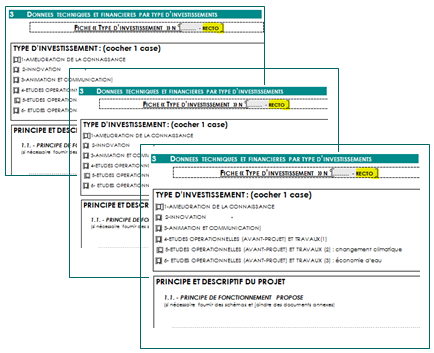 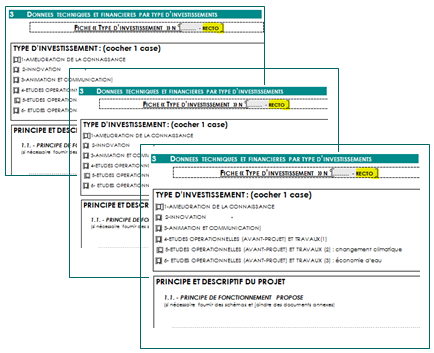 Chaque Type d’investissement (de 1 à 6) fera l'objet du remplissage d’une fiche type d’investissement » recto/verso dédiée ; cf § 5. Suivant. En plus de cette fiche, une fiche type « vierge » est disponible sous le lien suivant : fiche « type d’investissement »  vierge   DONNEES TECHNIQUES ET FINANCIERES PAR TYPE D’INVESTISSEMENTS Fiche « Type d’investissement » n °………  - RECTOEn cas de type d’investissement multiple, en plus de cette fiche, une fiche type « vierge » est disponible sous le lien suivant : fiche « type d’investissement »  viergeFiche « Type d’investissement » n °………  - VERSODonnées techniques et financièresIDENTIFICATION PRECISE DU DEMANDEURDEMANDE ET ENGAGEMENTSJe soussigné (e) (Nom, Prénom) : 	agissant en qualité de 	sollicite une aide financière de l'agence de l'eau Rhône Méditerranée Corse, pour la réalisation du projet objet de la présente demande,atteste que le projet n’est pas engagé,certifie sur l’honneur l’exactitude des renseignements fournis,m’engage à informer l’agence de l’eau en cas de modification du plan de financement ou de toute autre modification du projet tel que décrit ci-dessus et dans les pièces annexées à la présente demande,certifie sur l'honneur avoir adressé, concomitamment à l’envoi du formulaire à l’agence, des copies aux services externes à l’Agence objet de la « consultation des services » (comme précisé en 1ère page du formulaire type « industrie » de l’agence de l’eau utilisé pour rédiger cette demande d’aide),certifie sur l'honneur que la société qu'il représente :n'est pas en état de liquidation ou de règlement judiciaire,a souscrit les déclarations lui incombant en matière d'assiette d'Impôts, de cotisations de Sécurité Sociale et d'Allocations familiales, de cotisations aux caisses de congés payés et de chômage intempéries,a effectué le paiement des impôts, taxes, majorations et pénalités ainsi que des cotisations de Sécurité Sociale et d'Allocation familiales, des cotisations aux caisses de congés payés et de chômage intempéries, et de majorations y afférentes exigibles à ce jour.ne fait pas l’objet, de la part de la commission européenne, d’une injonction de récupération d’une aide.m’engage à respecter les obligations règlementaires, notamment à obtenir les autorisations administratives nécessaires à la mise en œuvre de l’opération et à respecter les règles de participation minimale au financement des projets d’investissement portés par des collectivités territoriales (article L1111-10 du code général des collectivités territoriales),certifie que l’opération faisant l’objet de la présente demande d’aide ne correspond pas à une opération imposée par l’autorité administrative au titre d’une mise en demeure ou condamnation, ou d’une mesure compensatoire.certifie avoir pris connaissance des conditions générales et particulières d’intervention de l’agence de l’eau consultable sur le site internet de l’agence de l’eau, et m’engage à assumer les obligations faites au bénéficiaire de l’aide en cas d’attribution,A, le Le demandeur (signature et cachet)LISTE DES PIECES A REMPLIR ET A JOINDRE A LA DEMANDE D’AIDEPIECES JOINTES TYPE A REMPLIR Pièces jointes en annexes :Et en fonction du type de pièces demandées (cf § 7- liste des pièces à joindre à la demande d’aide (pièces téléchargeables sous les liens en bleu) :AUTRES PIECES JOINTES ANNEXEES PAR LE DEMANDEUR (autres schémas, plans, devis Complémentaire au devis decriptif déjà exigé, etc….) – et impérativement les autres fiches types d’investissementsP.J. 1 / DECLARATION CONCERNANT LA TAILLE ET LA SITUATION FINANCIERE  DE L’ENTREPRISEP.J. 2 / Déclaration relative aux aides De MinimisPréambule : Les aides d’Etat aux activités économiques sont encadrées par la réglementation européenne. L’agence apporte une partie de ses aides au titre du règlement général d’exemption européen dit « De minimis » n°1407/2013 du 18 décembre 2013, à l’exception du secteur de la pêche/aquaculture (règlement de minimis spécifique n°717/2014 du 27 juin 2014).Les pouvoirs publics qui allouent des aides de minimis ont l’obligation d’informer les entreprises bénéficiaires, du caractère de minimis des aides attribuées. La déclaration ci-dessous est à remplir sur la base de « l’entreprise unique », à savoir en prenant en compte les données de votre entreprise et les données des entreprises2 qui entretiennent avec vous au moins d’un des quatre liens suivants :une entreprise a la majorité des droits de vote des actionnaires ou associés d’une autre entreprise, une entreprise a le droit de nommer ou de révoquer la majorité des membres de l’organe d’administration, de direction ou de surveillance d’une autre entreprise, ouune entreprise a le droit d’exercer une influence dominante sur une autre entreprise en vertu d’un contrat conclu  avec celle-ci ou en vertu d’une clause des statuts de celle-ci, une entreprise actionnaire ou associée d’une autre entreprise contrôle seule, en vertu d’un accord conclu avec d’autres actionnaires ou associés de cette entreprise, la majorité des droits de vote des actionnaires ou associés de celle-ci.Madame ou Monsieur :agissant en qualité de :déclare sur l'honneur selon le détail ci-après : (le non remplissage induit un traitement différent de votre demande, avec des implications sur votre aide). n’avoir reçu aucune aide de minimis durant les trois derniers exercices fiscaux dont celui en cours à la date de signature de la présente déclaration,avoir reçu, ou demandé mais pas encore reçu, les aides de minimis, durant les trois derniers exercices fiscaux dont celui en cours à la date de signature de la présente déclaration (remplir le tableau ci-dessous)L’entreprise sollicitant l’aide a-t-elle réalisé, au cours des trois derniers exercices fiscaux, dont celui en cours : :une fusion ou une acquisition d’une autre entreprise ?une scission en deux ou plusieurs entreprises distinctes ?A , le .          Le demandeur (signature et cachet)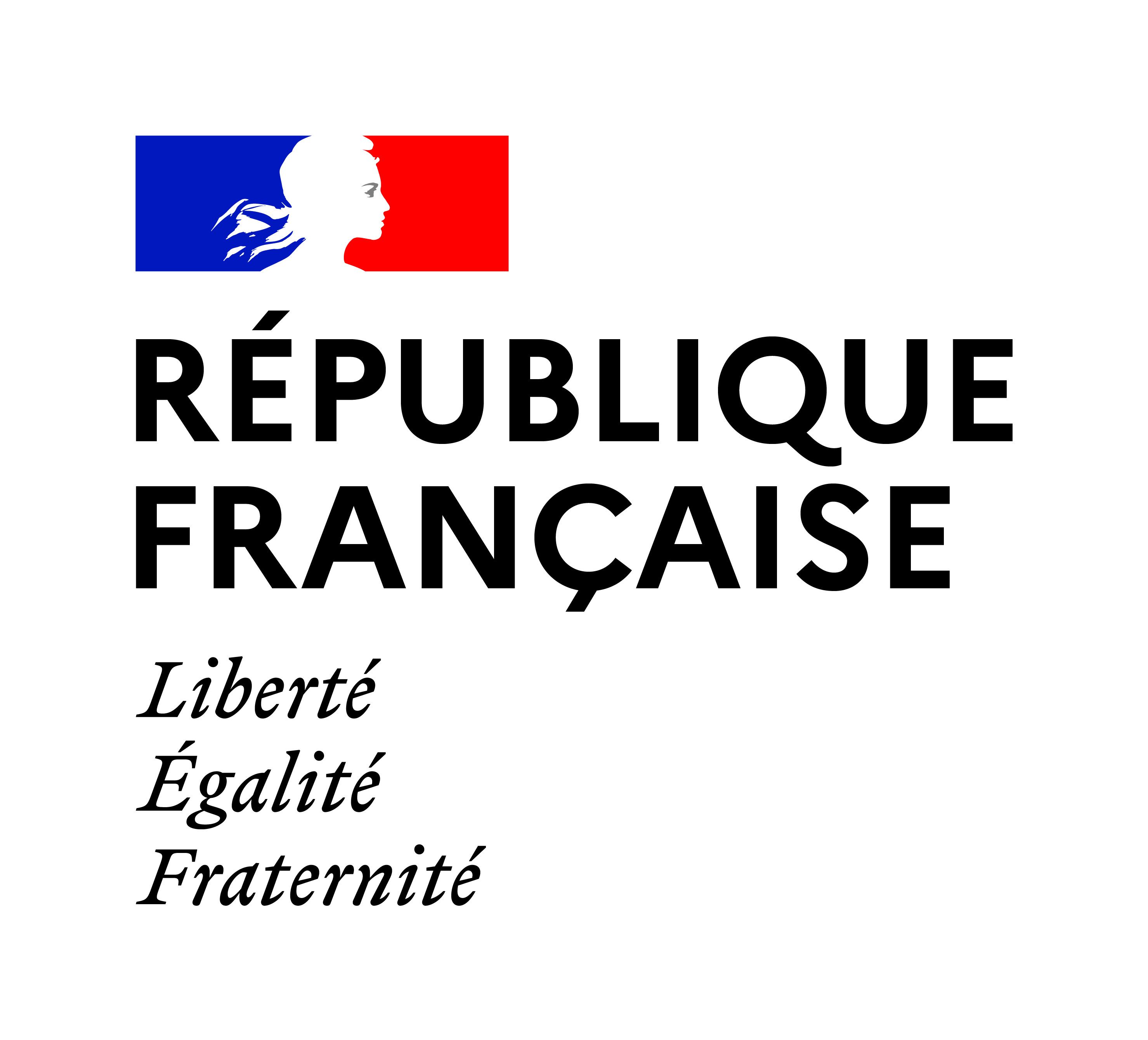 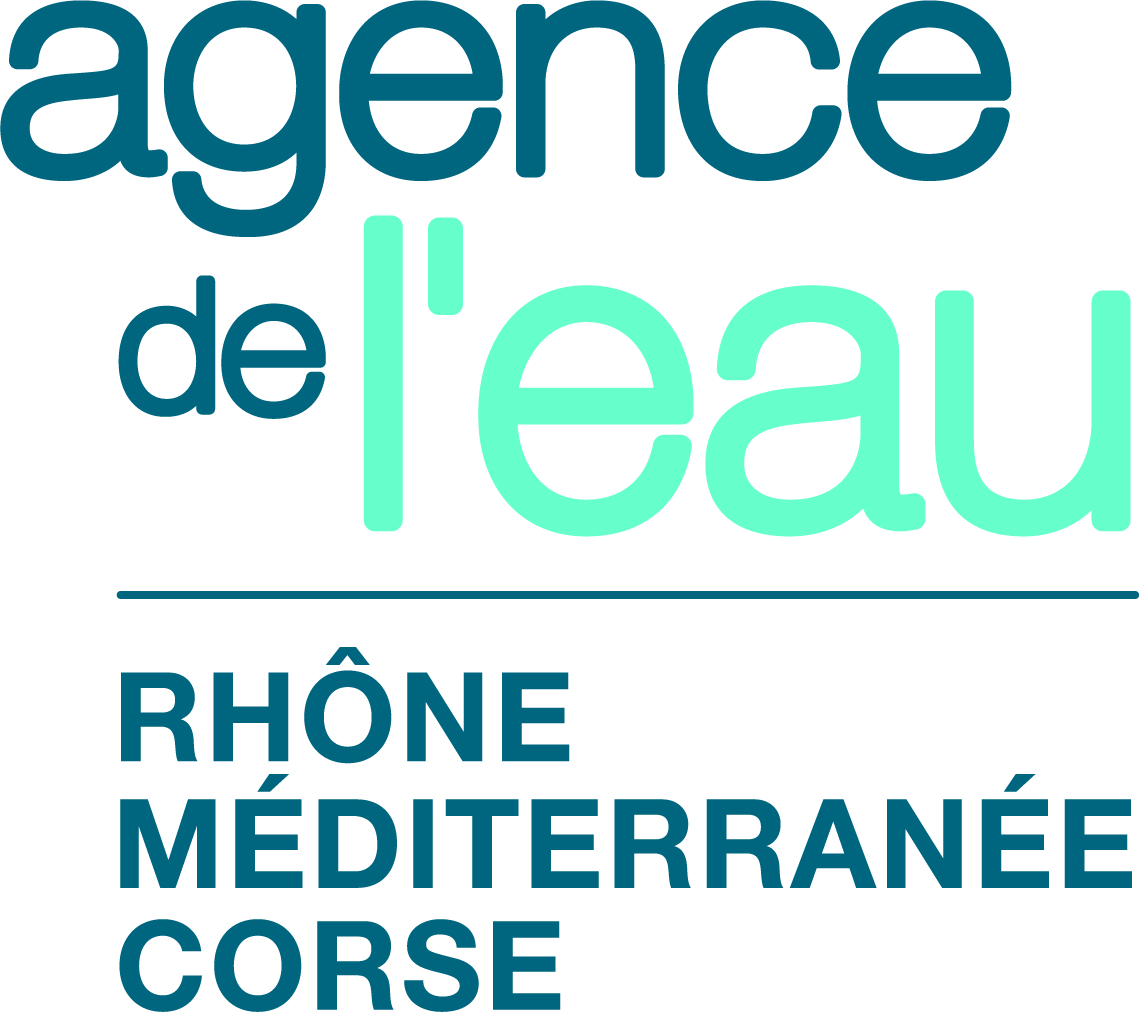 FORMULAIRE DE DEMANDE D’AIDE FINANCIEREINDUSTRIEINVESTISSEMENT DE LUTTE CONTRE LA POLLUTIONOU D'ECONOMIES D'EAUEn préambule, le projet est–il présenté dans le cadre dans une « opération collective* » avec l’agence de l’eau ? Oui   Non  ; si oui, laquelle : *Lien vers le site agence qui décrit les opérations collectives.Veuillez adresser votre dossier complet de demande d’aide (formulaire et éléments demandés)  › en  1 exemplaire papier, doublé par un envoi numérique, › directement à votre interlocuteur Agence si vous le connaissez déjà,ou par défaut :pour les opérations collectives, à votre délégation de rattachement ; pour l’envoi papier, voir la rubrique  Coordonnées de notre site web; pour l’envoi numérique, à : contact.aidesentreprises.XXX@eaurmc.fr (remplacer XXX par lyon ou marseille ou montpellier ou besancon selon votre délégation) Hors opération collective ou pour les sites IED, au siège de l’Agence ; pour l’envoi papier, à l’adresse suivante : Agence de l’eau RMC (DPI /PSP), 2-4, allée de Lodz, 69 363 LYON cedex 07 ; pour l’envoi numérique, via la boite courriel : contact.aidesentreprises@eaurmc.frConsultation des services  vous devez, concomitamment à l’envoi du formulaire à l’agence, en adresser :  › 1 copie papier, avec les mêmes pièces, à la préfecture de votre département si votre établissement est classé ICPE (Installation Classée pour la Protection de l’Environnement) ;  › 1 copie papier (accompagné des plans, devis et notice du projet) à la collectivité gestionnaire  du réseau de collecte des eaux résiduaires urbaines si vous y êtes raccordé.Vous lui demanderez, en cas d’observations de sa part, d’en informer l’agence de l’eau dans le délai d’un mois. Le courrier type de consultation figure en annexe 6 de ce formulaire. Après réception du dossier complet, l'agence procédera, autant que de besoin, à une consultation complémentaire des administrations concernées. De même, en cas d’aide, les éléments qui ont fondé la décision d’attribution de celle-ci seront rendus publics sur le site internet de l’agence de l’eau ; si vous jugez certaines informations confidentielles, celles-ci devront être expressément mentionnées. ATTENTION : seules les demandes d’un montant supérieur à 10 000€ (ou 5 000 € pour les opérations collectives) pourront faire l’objet d’une aide financière de l’agence.Demandeur (nom ou Raison Sociale) : Commune et n° de département : Intitulé du projet :  Coût global du projet : Cadre réservé à l’agence de l’eau Rhône Méditerranée CorseDossier reçu le :  Date d’enregistrement :.  N° de dossier DA :       - Dossier complet :          oui           nonPièces complémentaires :  - demande effectuée le : par :                                                - pièces complémentaires reçues le : Observations : Contacts :Demandeur (bénéficiaire) :Nom et prénom : Fonction : Tel:Courriel Contact administratif (si différent)Nom et prénom : Fonction : Tel:	Courriel : .Maître d'œuvre en charge du projet (ou bureau d'étude), s'il est déjà choisi :Nom : Code postal: . Ville :Personne à contacter : Tel:  Courriel :  Contexte / objectif / enjeux (notamment pour le milieu)Description de la situation actuelle :Objectif du projet :Enjeux (notamment environnementaux) du projet :    Financement du projet	 Pour la part restant à sa charge, l'établissement envisage : (cocher la case correspondante) un recours à l'emprunt autofinancement complet autres (Attention : le recours au crédit-bail n’est pas éligible aux aides de l’agence): 	Autres aides publiques : je déclare ne solliciter aucune autre aide publique sur ce projet Dans le cas contraire, compléter le tableau suivant :             * dans ce cas fournir la copie des décisions attributivesLocalisation du projet : Précisez le n° et nom de la masse d’eau (si vous la connaissez) : Contrat : Indiquer si le projet est intégré dans un contrat (hors opération collective) avec l’agence de l’eau : Objectif et nature du projet (cocher la case correspondante)Types d’investissements et types de postes rattachés :TYPE D’INVESTISSEMENT : (cocher 1 case) 1-AMELIORATION DE LA CONNAISSANCE   2-INNOVATION  3-ANIMATION ET COMMUNICATION) 4-ETUDES OPERATIONNELLES (AVANT-PROJET) ET TRAVAUX(1) : cas général  5-ETUDES OPERATIONNELLES (AVANT-PROJET) ET TRAVAUX (2) : changement climatique 6- ETUDES OPERATIONNELLES (AVANT-PROJET) ET TRAVAUX (3) : économie d’eauPRINCIPE ET DESCRIPTIF DU PROJET (si nécessaire fournir des schémas et joindre des documents annexes)Performances attendues des équipements (cas des investissements matériels) % ou poids de pollution éliminée, économie d'eau, fiabilité etc...(si nécessaire joindre des documents techniques en annexes)Cet investissement permettra t-il de traiter une ou plusieurs substances toxiques qui peuvent impacter l’eau ? (vous pouvez vous reporter au besoin à la liste figurant sur le site de l’INERIS :http://www.ineris.fr/substances/uploads/content/reglementations.xls )   Oui                  NonSi oui, les citer et préciser les flux prévisionnel réduit (en kg/an)Ventilation par poste d’investissements et coût du projet          (équipements, génie civil, principaux équipements avec leur dimensionnement)joindre le devis détaillé remis par le maitre d’œuvre en pièce annexe Ventilation par poste d’investissements et coût du projet          (équipements, génie civil, principaux équipements avec leur dimensionnement)joindre le devis détaillé remis par le maitre d’œuvre en pièce annexe Ventilation par poste d’investissements et coût du projet          (équipements, génie civil, principaux équipements avec leur dimensionnement)joindre le devis détaillé remis par le maitre d’œuvre en pièce annexe Ventilation par poste d’investissements et coût du projet          (équipements, génie civil, principaux équipements avec leur dimensionnement)joindre le devis détaillé remis par le maitre d’œuvre en pièce annexe Ventilation par poste d’investissements et coût du projet          (équipements, génie civil, principaux équipements avec leur dimensionnement)joindre le devis détaillé remis par le maitre d’œuvre en pièce annexe Ventilation par poste(se reporter au type de poste du § 4)Montants Etudes/travaux/animationMontants Etudes/travaux/animationMontants Etudes/travaux/animationMontants Etudes/travaux/animationVentilation par poste(se reporter au type de poste du § 4)Frais d’étudesInvestissements matérielsPrécisez, le cas échéant, la part liée à du  renouvellement d’équipements/ouvrages déjà en place Investissements matérielsPrécisez, le cas échéant, la part liée à du  renouvellement d’équipements/ouvrages déjà en place Animation/ communicationVentilation par poste(se reporter au type de poste du § 4)Frais d’étudesMontant totaldont part renouvellement (% ou €)Animation/ communicationTOTAUX  Total du projet € H.T.Etat d’avancement du projet	un avant-projet a-t-il été établi ?	OUI 	NON  		un projet d'exécution a-t-il été établi ?	OUI 	NON  		avez-vous lancé un appel d'offres ?	OUI 	NON  		avez-vous choisi un prestataire ?	OUI 	NON                               dans l'affirmative, lequel ? : 	date prévue ou effective de passation des premières commandes : 	date prévue ou effective de démarrage des travaux ou de l’étude:   date prévue pour mise en service des installations ou rendu de l’étude :   le projet est-il consécutif à un arrêté préfectoral de mise en demeure ?  OUI   NON i - Renseignements concernant l'établissement pour lequel l'aide est sollicitéeNom ou Raison Sociale : Adresse de l’établissement :Code postal:  Ville :Coordonnées Lambert 93 de l’établissement : X = ; Y =N° SIREN/SIRET : Tel:Courriel : Branche professionnelle de l'activité principale : préciser : Code NAF :Chiffre d'affaires de la dernière année :Bilan annuel de la dernière année :Nombre de salariés :Classement ICPE (le cas échéant)L’établissement est il classé ICPE ?            oui    non  dans ce cas, passer au § II     Si oui :   déclaration        autorisationL’établissement est il soumis à la rubrique 3000 (IED) de la nomenclature  ICPE ?      oui    non        Si oui, précisez la rubrique 3000 de l’activité principal de l’établissement : - N°Inspection / GIDIC :- Service d'inspection compétent (DREAL, DDPP, etc.) : - Inspecteur en charge de l'établissement :son n° de téléphone :son adresse courriel  : et éventuellement démarches faites auprès des Administrations concernées sur le projet : II - Renseignements concernant l'entreprise qui détient l’établissement (si différent)Nom ou Raison Sociale :Adresse du siège social :Code postal:  Ville : Forme juridique de la Société : N° SIREN/SIRET : Tel:Courriel :Chiffre d'affaires de la dernière année :Bilan annuel de la dernière année :Nombre de salariés : Si indiqué, remplir sur la base des pièces jointes fournies en annexe ou téléchargeables (liens bleu)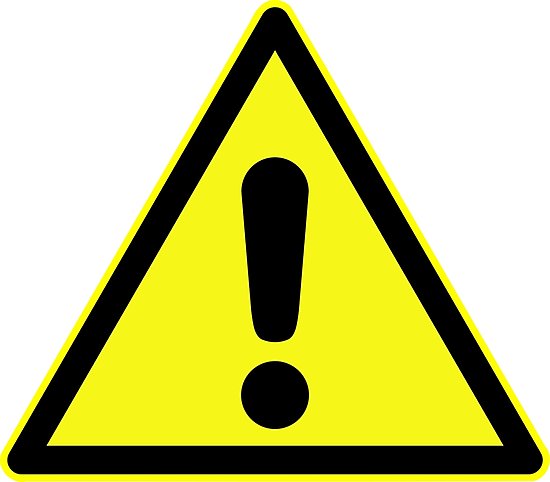 Documents generaux à remplir et Joindre à la présente demande d’aide Pièce annexée à votre demande ?Oui (cocher)à REMPLIRà REMPLIR(PJ1)Déclaration sur la taille de l’entreprise et sa situation financière (PJ2)Déclaration relative aux aides De Minimis (PJ3)Fiche « type d’investissement » (en plus de celle figurant déjà au §5)(PJ8)Attestation de non récupération de la TVA (uniquement pour un budget présenté en TTC)à joindreà joindreDevis détaillé remis par le maitre d’œuvre Extrait de la situation au répertoire SIREN/SIRET (en cas de première demande, ou de modification)Pour les associations loi 1901, le formulaire CERFA dument complétéPIECES COMPLEMENTAIRES EN FONCTION DU TYPE DE DOSSIERS Pour les TRAVAUX (Y COMPRIS SUR LE VOLET iNNOVATION)Pour les TRAVAUX (Y COMPRIS SUR LE VOLET iNNOVATION)Pour les TRAVAUX (Y COMPRIS SUR LE VOLET iNNOVATION)Dans le cadre d’une « opération collective », et pour les projets  à 30 k€ de travaux éligibles,  joindre uniquement :La fiche « transfert » rédigée par le partenaire de l’opération collective à REMPLIRà REMPLIR(PJ5)Caractéristiques du site sur sa production et les volets « eau et pollutions » à joindreà joindrePlan de situation permettant de localiser l'établissement par rapport aux agglomérations, routes et cours d'eauPlan de l'établissement avec indication du réseau de collectePlan des installations concernées par le (s) projet (s) présenté (s)Copie de l'arrêté préfectoral pris pour l'établissement au titre des ICPE et, en cas de raccordement au réseau public, de l’arrêté d’autorisation de rejet.Pour les ETUDES SANS TRAVAUX (Y COMPRIS pour l’iNNOVATION)Pour les ETUDES SANS TRAVAUX (Y COMPRIS pour l’iNNOVATION)Pour les ETUDES SANS TRAVAUX (Y COMPRIS pour l’iNNOVATION)Avertissement: Pour le solde financier des études, le titulaire est tenu de fournir un exemplaire au moins du rapport papier sur lequel figure la mention Etude réalisée avec le concours financier de l’Agence de l’eau RMC, un exemplaire en pdf autorisant la recherche plein texte ainsi que les autres fichiers numériques. Il l’accompagnera d'un résumé (concernant les études préalables aux travaux et dans le cadre des obligations générales en matière d’études, le versement du solde de l’aide est subordonné à la fourniture de la fiche type de rendu (fournie par l’Agence) qui fait office de résumé. En application des articles L 124.1 à L 124.8 du Code de l’environnement, les résultats de l’étude devront être mis à disposition du public (hors données confidentielles énumérées par la Convention D’Aarhus) et publiés sur documentation.eaufrance.fr.Avertissement: Pour le solde financier des études, le titulaire est tenu de fournir un exemplaire au moins du rapport papier sur lequel figure la mention Etude réalisée avec le concours financier de l’Agence de l’eau RMC, un exemplaire en pdf autorisant la recherche plein texte ainsi que les autres fichiers numériques. Il l’accompagnera d'un résumé (concernant les études préalables aux travaux et dans le cadre des obligations générales en matière d’études, le versement du solde de l’aide est subordonné à la fourniture de la fiche type de rendu (fournie par l’Agence) qui fait office de résumé. En application des articles L 124.1 à L 124.8 du Code de l’environnement, les résultats de l’étude devront être mis à disposition du public (hors données confidentielles énumérées par la Convention D’Aarhus) et publiés sur documentation.eaufrance.fr.Avertissement: Pour le solde financier des études, le titulaire est tenu de fournir un exemplaire au moins du rapport papier sur lequel figure la mention Etude réalisée avec le concours financier de l’Agence de l’eau RMC, un exemplaire en pdf autorisant la recherche plein texte ainsi que les autres fichiers numériques. Il l’accompagnera d'un résumé (concernant les études préalables aux travaux et dans le cadre des obligations générales en matière d’études, le versement du solde de l’aide est subordonné à la fourniture de la fiche type de rendu (fournie par l’Agence) qui fait office de résumé. En application des articles L 124.1 à L 124.8 du Code de l’environnement, les résultats de l’étude devront être mis à disposition du public (hors données confidentielles énumérées par la Convention D’Aarhus) et publiés sur documentation.eaufrance.fr.à REMPLIRà REMPLIRCahier des charges de l’étudeEstimation des coûts des études et des coûts des missions d’assistance (à maîtrise d’ouvrage, à maître d’œuvre) + calendrier(PJ7)Travaux ou études réalisés en régie (uniquement pour innovation)Pour L’ANIMATION ET LA COMMUNICATIONPour L’ANIMATION ET LA COMMUNICATIONPour L’ANIMATION ET LA COMMUNICATIONà REMPLIRà REMPLIR(PJ4)Fiche détaillant les dites missions PJ N°PiècesDéclaration concernant la taille et la situation financière de l’entreprise Déclaration relative aux aides De MinimisFiche « type d’investissement »Détail des missions d’animation et communicationCaractéristiques de l’établissement concernant la production et les volets « eau et pollutions »Courrier type de consultation sur une demande d'aideTravaux ou études réalisés en régie (uniquement pour innovation)Attestation de non récupération de la TVA (uniquement pour un budget présenté en TTC) autres fiches types d’investissements (en plus de celle du paragraphe 4) autres fiches types d’investissements (en plus de celle du paragraphe 4)N°pièce…………AUTRES PJ ((autres schémas, plans, devis Complémentaire au devis decriptif déjà exigé, etc….)AUTRES PJ ((autres schémas, plans, devis Complémentaire au devis decriptif déjà exigé, etc….)………………………………Taille de l’entreprise : Pour savoir si vous êtes une Petite entreprise, une Moyenne Entreprise ou une Grande Entreprise, 3 données sont nécessaires : l’effectif, le chiffre d’affaires, le bilan annuel. Ces données sont à calculer selon les modalités européennes en vigueur (cf art. 6 de l’annexe à la recommandation 2003/361/CE). Elles tiennent compte de vos ressources propres, mais aussi des liens de dépendances avec d’autres entreprises (actionnariat, partenariats…)A toutes fins utiles, nous vous recommandons de vous reporter au guide « Définition d’une PME » ;  http://ec.europa.eu/DocsRoom/documents/15582/attachments/1/translations/fr/renditions/native Il existe également un test en ligne à l’adresse suivante : http://testpme.wallonie.be(possibilité de sélectionner la langue en haut à droite) De façon simplifiée, vous trouverez ci-dessous une déclaration à remplir en 2 points :Je déclare : (cocher une des 2 cases) être une entreprise totalement indépendante (détenir 100 % du capital ou droits de vote) dans ce cas, ne prendre en compte que les données (effectif,CA,bilan) de votre entreprise pour remplir le point 2, avoir, dans le cas contraire, pris en compte les modalités de la recommandation 2003/061 CE pour calculer mes propres données; se reporter au guide « Définition d’une PME » et le cas échéant, remplir et ajouter l’annexe (et les fiches supplémentaires) prévu à cet effet. Je déclare, sur la base des données calculées pour la période suivante :(*) :  - Répondre aux 2 critères d’une Petite Entreprise, à savoir : (cocher les cases)	 employer  moins de 50 personnes 	 avoir un chiffre d’affaire  10 millions d’€ ou un bilan  10 millions d’€, - Répondre aux 2 critères d’une Moyenne Entreprise, à savoir : (cocher les cases)	 employer  moins de 250 personnes 	 avoir un chiffre d’affaire  50 millions d’€ ou un bilan  43 millions d’€, - Ne pas répondre aux critères d’une Petite ou Moyenne Entreprise et (cocher la case) 	 relever du statut de Grande Entreprise En cas de non remplissage ou de remplissage partiel des informations, l’entreprise sera considérée comme ayant le statut de grande entreprise. (*) Toutes les données doivent être afférentes au dernier exercice comptable clôturé et sont calculées sur une base annuelle. Dans le cas d’une entreprise nouvellement créée et dont les comptes n’ont pas encore été clôturés, les données à considérer font l’objet d’une estimation de bonne foi en cours d’exercice.Situation financière de l’entreprise :L’entreprise est-elle en situation de procédure collective 	Procédure de sauvegarde ; depuis le 	Redressement judiciaire ; depuis le L’entreprise a t-elle bénéficié : -d’une aide au sauvetage et n'a pas remboursé le prêt ou mis fin à la garantie ?   OUI     NON-d'une aide à la restructuration et est toujours soumise à un plan de restructuration ?    OUI       NONIMPORTANT : L’agence peut être amenée, pour vous attribuer une aide, à s’assurer que votre entreprise n’est pas « en difficulté » financière. Le statut « entreprise en difficulté » répond à la définition européenne du règlement (UE) No 651/2014 (règlement UE 651/2014 - site européen), p.19 point 18 de l’art.2. Nous vous invitons à répondre aux demandes de précisions de l’agence (ou de son prestataire mandaté en la personne de la société ELLISPHERE) pour ne pas bloquer votre dossier.Date d’attribution de l’aide de minimis Date de demande de l’aide de minimis si non encore perçueNom et numéro SIREN de l’entreprise Nom et numéro SIREN de l’entreprise Type d’aide de minimis (général,  pêche et aquaculture)Organisme attributaire de l’aideMontant de l’aide (en euros)(Remplir un nouveau tableau au besoin)(Remplir un nouveau tableau au besoin)(Remplir un nouveau tableau au besoin)MONTANT TOTAL DES AIDESMONTANT TOTAL DES AIDESMONTANT TOTAL DES AIDES